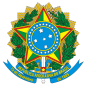 MINISTÉRIO PÚBLICO DA UNIÃOESCOLA SUPERIOR DO MINISTÉRIO PÚBLICO DA UNIÃO DIRETORIA GERALPORTARIA Nº 062, DE 27 DE ABRIL DE 2023.Dispensa e designa servidora para o exercício de Função Comissionada de Chefe do Núcleo de Políticas de Gestão Documental, na Secretaria de Educação, Conhecimento e Inovação.O DIRETOR-GERAL DA ESCOLA SUPERIOR DO MINISTÉRIOPÚBLICO DA UNIÃO, no uso das atribuições que lhe foram conferidas pelo artigo 7º, inciso XXX, do Estatuto da Escola Superior do Ministério Público da União, aprovado pela Portaria PGR/MPU nº 95, de 20 de maio de 2020, resolve:Art. 1º Dispensar a servidora JULIANA TAEKO CAVALCANTE YOSHIMINE, ocupante do cargo de Técnico do MPU/Administração, matrícula 70004, da Função de Confiança de Assistente Nível II, FC-2, do Gabinete da Diretoria-Geral, da Escola Superior do Ministério Público da União.Art. 2º Designar a servidora JULIANA TAEKO CAVALCANTE YOSHIMINE, ocupante do cargo de Técnico do MPU/Administração, matrícula 70004, para exercer a Função de Confiança de Chefe do Núcleo de Políticas de Gestão Documental, FC-3, da Secretaria de Educação, Conhecimento e Inovação, da Escola Superior do Ministério Público da União.Art. 3º Esta Portaria entra em vigor na data da sua publicação.Documento assinado eletronicamente por Alcides Martins, Diretor-Geral, em 27/04/2023, às 15:36 (horário de Brasília), conforme a Portaria ESMPU nº 21, de 3 de março de 2017.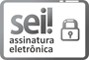 A autenticidade do documento pode ser conferida no site https://sei.escola.mpu.mp.br/sei/autenticidade informando o código verificador 0406705 e o código CRC FC6E61AA.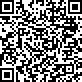 ALCIDES MARTINSDiretor-Geralda ESMPU